         Katecheza 44                                    20. 05Temat; Pan Jezus wstępuje do nieba. 	Witam serdecznie wszystkich uczniów kl. V.          Na rozpoczęcie katechezy poproszę o modlitwę; „Wierzę w Boga”.  
Proszę zwrócić uwagę na słowa mówiące o Wniebowstąpieniu Pana Jezusa. Pan Jezus po zmartwychwstaniu przez 40 dni ukazywał się swoim uczniom.  Przebywał z nimi, umacniał ich wiarę, przygotowywał do swojego odejścia do nieba, zapewniał w swojej obecności w Eucharystii.  Na dzisiejszej lekcji będziemy zgłębić tajemnicę wniebowstąpienia Pana Jezusa, którą Kościół uroczyście obchodzi 40 dni po Wielkanocy- w tym roku będzie 24 maja. https://www.youtube.com/watch?v=7qNPVl3tcUcWNIEBOWSTĄPIENIE PANA JEZUSA NA GÓRZE OLIWNEJ. Napisz w zeszycie odpowiedzi na pytania oraz wnioski z katechezy. Proszę przesłać do sprawdzenia. Wymień Apostołów, którzy pożegnali Pana Jezusa? 
Dz Ap 1, 13Jakie polecenie zostawił Pan Jezus Apostołom przed odejściem do nieba? Mt 28, 16-20Napisz ostatnie zdanie z Ewangelii według św. Mateusz, które jest aktualne, aż do skończenia świata. Jaka nagroda czeka na tych, którzy uwierzą i przyjmą chrzest? Mk 16, 16Jakie znaki będą towarzyszyć tym, którzy uwierzą? 
Mk 16, 17- 18Jakim gestem pożegnał Pan Jezus swoich uczniów? 
Łk 24, 50-51Pogłębienie treści tematu. https://www.youtube.com/watch?v=pAr36GartDAWnioski z katechezy: Katecheza 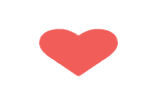 Temat; Kardynał Stefan Wyszyński – posłany przez Chrystusa do Kościoła 
             w Polsce.  Na dzisiejszej Katechezie dowiemy się, jak kardynał Stefan Wyszyński wypełniał polecenia otrzymane od Pana Jezusa. Rozpoczniemy od Zuzeli, bo tam wszystko się zaczęło.  Zapraszam do dokładnego śledzenia życia kardynała Stefana Wyszyńskiego – Patrona Naszej Szkoły. Klikaj w każdą ikonkę, aby dokładnie przeanalizować życie naszego Patrona. Na zakończenie prezentacji, sprawdzenie wiedzy. https://view.genial.ly/5ea469bd8cfd990d7d81c05f/presentation-kardynal-wyszynski-prymas-tysiaclecia
Kardynał Wyszyński - Prymas Tysiąclecia by kasiasax83 on	Sprawdź zdobytą wiedzę na dzisiejszej katechezie. Skorzystaj z materiałów interaktywnych – pięć sposobów. 	Po zakończeniu pracy proszę o kontakt telefoniczny.  